Fiche 32 : Évaluation de l’activité 14 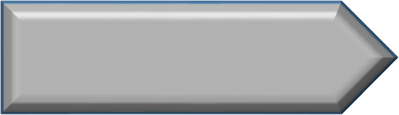 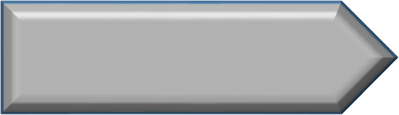 Les régularités dans les relations entre les nombresMathology 2	The right to reproduce or modify this page is restricted to purchasing schools. Copyright © 2023 Pearson Canada Inc.	This page may have been modified from its original.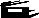 Comportements et tratégies : créer et décrire des régularité numériquesComportements et tratégies : créer et décrire des régularité numériquesComportements et tratégies : créer et décrire des régularité numériques1. L’élève sait que les faits numériques sont liés, mais a de la difficulté à décrire les régularités dans les nombres ou à modéliser les faits sur une droite numérique.2. L’élève décrit les régularités d’addition, mais a des difficultés à décrire les régularités de soustraction.	« La différence est 
	toujours de 25. »		3. L’élève décrit des régularités d’additions et de soustraction, mais crée des régularités d’additions avec des faits aléatoires ayant la même somme.4 + 23 = 2712 + 15 = 2726 + 1 = 27Observations/DocumentationObservations/DocumentationObservations/Documentation4. L’élève utilise des faits numériques pour créer des régularités d’addition qui représentent des liens entre les nombres, mais a des difficultés à créer des régularités de soustraction.14 + 9 = 23	29 – 18 = 1113 + 10 = 23	13 – 2 = 1112 + 11 = 23 …	15 – 4 = 11 …5. L’élève crée et décrit des régularités d’addition et de soustraction qui représentent des liens entre les nombres, mais a des difficultés à trouver les parties manquantes.

	29 – 18 = 11 	 – 17 = 1127 – 16 = 11 …6. L’élève crée et décrit des régularités d’addition et de soustraction qui représentent des liens entre les nombres et trouve les parties manquantes.« Lorsque les 2 nombres soustraits augmentent ou diminuent de la même quantité, la différence demeure la même. »Observations/DocumentationObservations/DocumentationObservations/Documentation